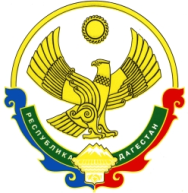 РЕСПУБЛИКА  ДАГЕСТАНАДМИНИСТРАЦИЯ МУНИЦИПАЛЬНОГО РАЙОНА «БУЙНАКСКИЙ РАЙОН»МУНИЦИПАЛЬНОЕ БЮДЖЕТНОЕ ОБЩЕОБРАЗОВАТЕЛЬНОЕ УЧРЕЖДЕНИЕ«ЧИРКЕЙСКИЙ  ОБРАЗОВАТЕЛЬНЫЙ ЦЕНТР  ИМ. А.ОМАРОВА»368219, Республика Дагестан, Буйнакский район, с. Чиркей, ул. Имама Шамиля 30, тел.: 8 (988) 297  55  55,адрес: www.chirkey.dagestanschool.ru, e-mail: chirkeyschool@yandex.ru№  _____					                                   « __06__» ___04___ 2020г.П Р И К А Зпо МБОУ «Чиркейский образовательный центр им. А. Омарова»«О контроле подготовки к ГИА при дистанционном обучении» 	На основании статьи 28 Федерального закона от 29.12.2012г. № 273-ФЗ «Об образовании в Российской Федерации», приказа Минпросвещения от 17.03.2020г. № 103 «Об утверждении временного порядка сопровождения реализации образовательных программ начального общего, основного общего, среднего общего образования, образовательных программ среднего профессионального образования и дополнительных общеобразовательных программ с применением электронного обучения и дистанционных образовательных технологий», письма Минпросвещения от 08.04.2020г. № ГД-161/04 в целях полноценной реализации ООП основного общего и среднего общего образования.Приказываю:Внести изменения в план работы образовательного центра по подготовке обучающихся  9-х и 11-х классов к государственной итоговой аттестации дополнить приложением 2 в редакции согласно приложению 1 к настоящему приказу.Утвердить план-график дистанционной подготовки к государственной итоговой аттестации выпускников 11-го класса, освоивших основные общеобразовательные программы среднего общего образования.Заместителю директора по УВР Яхияеву М.Г. обеспечить координацию действий всех участников  образовательного процесса:по реализации мероприятий плана подготовки к проведению государственной итоговой аттестации;довести план до сведения всех участников образовательного процесса: педагогов, учеников, родителей;обеспечить своевременный контроль реализации мероприятий плана. Результаты контроля представлять в виде аналитической справки еженедельно.Председателям ШМО учителей провести заседания с целью обсуждения методических рекомендаций ФИПИ по дистанционному обучению.Педагогам-предметникам, работающим в 9-х и 11-х классах:провести ревизию рабочих программ на предмет соответствия обязательного минимума содержания образования;обеспечить полноценную реализацию образовательных программ с помощью дистанционных технологий;организовать онлайн - консультации с учениками по вопросу к ГИА;разработать план работы с низкомотивированными и неуспевающими обучающимися в срок до 30.04.2020г.Классному руководителю 11-го класса Гаджиевой Х.Г.:разработать план-график проведения классных часов по вопросу организации ГИА в срок до 16.05.2020г.;проводить дистанционные классные часы еженедельно, сообщать ученикам о новых условиях подготовки и проведения ГИА в условиях ограничительных мер при пандемии коронавируса;провести с учениками дистанционное занятие по правилам заполнения экзаменационных бланков в срок до 15.05.2020г.;провести дистанционное родительское собрание по вопросам организации ГИА-2020 в срок до 15.05.2020г.;протокол родительского собрания в электронном виде представить заместителю директора по ВР Казимагомедовой З.М.Контроль за исполнением данного приказа оставляю за собой.Директоробразовательного центра:				/Бартиханов М.М./С приказом ознакомлены:Яхияев М.Г.Гаджиева Х.Г.Казимагомедова З.М.